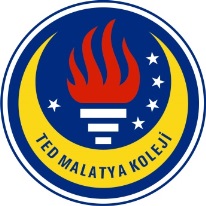 TED MALATYA KOLEJİ                        2017-2018 Eğitim & Öğretim Yılı Nisan Ayı              30.04.2018İngilizce GünlüğümüzSayın Velimiz,4. Sınıf öğrencilerimiz 2017-2018 Eğitim ve Öğretim yılının Nisan ayı içerisinde İngilizce derslerinde: Super Minds kitabından ünite 6 “Mythical Beast”  ünitesi kapsamında;Kelime Bilgisi olarak:Super Minds Ünite 6:Horn, tail, back, scales, wing, neck, feathers, tongue, beast, mythical, hold, strange, half, look like, trap, chance, treasure, chest, predator, prey, moth, hedgehog, weapon, survive, porcupine, spike, escape, catch, speed, poison, skunk, full stop, capital letter, record-braker, corncrake, hippo, aggresive, dwarf, saltwater, cellar, castle, seal, polar bear, eagle, protect, protection, mermaid, meat-eaters, plant-eaters.Ünitelerin kelimeleri flashcardlar yardımıyla öğretildi. Flashcardlar öğrencilere gösterilerek ne olduklarını tahmin etmeleri istendi. Flashcardlar tahtaya yapıştırılarak tek tek her kelimenin okunuşu önce grupça sonra bireysel olarak tekrar edildi.Dilbilgisi olarak: Superlative (en üstünlük derecesi) öğretildi.He is the longest boy in our family (O ,ailemizdeki en uzun çocuk)This elephant  is the heaviest animal in this zoo ( Bu fil hayvanat bahçesindeki en ağır hayvandır)Dart frog is the most poisonous frog in the world (Dart kurbağası dünyadaki en zehirli kurbağadır)Bir grup içerisinde en üstünlük derecelerini belirlemek için Superlative konusunu öğrendiler. Kısa heceli sıfatlar için sıfatın başına the ve sıfata da –est takısı eklemeyi ve uzun heceli sıfatlar için sıfatın başına the most eklemeyi öğrendiler.‘Comparatives and Superlatives’ kıyaslama ve en üstünlük yapılarının aynı cümleler içinde birlikte nasıl kullanılacağı öğretildi.It is faster than the fastest bird. (en hızlı kuştan daha hızlıdır)The biggest dinosaur was longer than 10 cars (en büyük dinazor on arabadan daha uzundur)‘Irregular Adjectives in Superlatives and Comparatives’ kıyaslama ve en üstünlük yapılarında kullanılan düzensiz sıfatlar öğretildi. Good : Better (daha iyi)  - the best (en iyi)Bad: worse (daha kötü) – the worst (en kötü)Far: farther/further (daha uzak) – the farthest / furthest (en uzak)The best dinosaour movie is Jurassic Park (En iyi dinazor film  Jurassıc Park’tır)	I am  better at maths than you (Ben matematikte senden daha iyiyim)	Which is the worst dinosaaur film? (Hangisi en kötü dinazor filmidir?)	The special effects are worse in old films ( özel efektler eski filmlerde daha kötüdür)Çocuklar bu yapıları daha iyi anlayıp pekiştirebilsinler diye çeşitli cümleler kurdular.“Look like” yapısı öğretilerek diyaloglar oluşturuldu.A: What does a unicorn look like? (Bir unicorn neye benzer?)B: It looks like a white horse, but it has got a big horn (beyaz bir ata benzer ama büyük bir boynuzu vardır)A: What does a centaur look like? (Bir centaur’un dış görünüşü nasıldır?)B: It’s half horse and half human (yarı insan yarı attır)Yazma Becerisi olarak;Öğrendikleri kelimeleri sözlüklerinden araştırıp bularak cümleler kurmaya çalıştılar. Çocuklar hayal güçlerini kullanarak kendi mitolojik canavarlarını oluşturdular ve onunla ilgili sınıfça bir paragraf yazdılar. Nerede yaşadığı, ismi, dış görünüşü, neye benzediği, yetenekleri konusunda bilgiler verdiler.Örneğin;This was the Angelax. It lived in a farm a million years ago.. It was smaller than a mouse. It looked like a fish. It had 2 horns  and wings with colorful feathers. Its tail was long and full of scales. Angelax could fly. It was faster than the fastest bird.  (Bu Angelax. Bir milyon yıl önce bir çiftlikte yaşadı. Bir fareden daha küçüktü. Bir balığa benziyordu. İki tane boynuzu ve renkli tüylü kanatları vardı. Kuyruğu uzun ve pullarla kaplıydı. Uçabiliyordu. En hızlı kuştan daha hızlıydı)Okuma becerisi olarak ; Kitaplarımızda geçen Ben-Lucy nin hikayeleri okunup canlandırıldı.Super Minds kitabında geçen “Protection” okuma parçası okunup alıştırmalar yapıldı, sorular cevaplandı. Kitabımızda geçen “My Beast” kısa okuma parçaları okunarak cümlelerde düzeltmeler yapıldı. Okuma parçasındaki tamamlanmayan cümleler noktalama işaretleri ve büyük harfler eklenerek tamamlandı.Dinleme becerisi olarak:Her ünitenin kelimeleri dinlenerek resimleriyle eşleştirildi.Öğrenciler ünitelerdeki dinleme aktivitelerini yaptılar. Ayrıca tüm ünitelerdeki  konulara ilişkin şarkıları ve hikayeleri dinleyip söylediler. Konuşma becerisi olarak:  “Look like” yapısını kullanarak diyalog oluşturdular.A: Who does your brother look like?B: He looks like my uncleA:What does your mother look like?B:She has got short, curly hairParkta değişik bir hayvan bulduklarını kurgulayarak hayvan bahçesi görevlisini arayıp yardım istedikleri bir diyalog oluşturdular.A: Hello, am I talking to the director of the zoo?B: Yes, you are talking to BaharA: I have got a strange animal.B: What exactly does it look like?A: It looks like a mouse but it has got sharp spikes and it can move fastB: What color is it?A: It is black or dark Brown, I’m not sureB: Has it got big eyes?A: No, it isn’t. It has got small eyesB:How big is it?A: It is bigger than a rat.B: OK. Try not to scare it. I’m coming to your house right now.Ünitedeki hikayeler diyaloglar kurularak canlandırılmıştır.Her gramer konusundan sonra konuyla ilgili ikili ya da grup aktivitesi olarak mutlaka diyalog kurup sınıfa sundular.Telaffuz becerisi olarak:/ea/Sesinin kelimelere göre iki farklı şekilde nasıl telaffuz edildiği öğretildi ve kelimeler sürekli tekrar edilerek nasıl söylendiği pekiştirildi.  Beast /biist/  	(/ea/ sesi bu kelimede /i/ olarak telaffuz edilir.)	Treasure /tırejır/    ( /ea/ sesi bu kelimede ise /e/ olarak telaffuz edilir.)Ödevlendirme:Öğrenilen bilgilerin pekiştirilmesi amacıyla Workbook (çalışma kitabından) ödevler verildi.Her gramer konusundan sonra konuyla ilgili çalışma kağıtları verildi.Üniteye ait kelimelerin listesi verilip sözlükten anlamları bulanarak cümle kurulması istendi.Öğrendikleri sesleri içeren kelime listesi verilip telaffuzları üzerinde çalışılması istendi.NOT: Çocukların ailelerini tanıttıkları projelerini sunmaları ve Okulistik, ODS ve TED Genel merkezin yapmış olduğu deneme sınavları,  23 Nisan hazırlıkları gibi nedenlerden dolayı İngilizce derslerimizde aksamalar olmuştur. Bu yüzden bu ay içerisinde sadece bir ünite işlenebilmiştir.                                                                                                                               İngilizce Zümresi